                      REGION D RHSOC QUARTERLY MEETING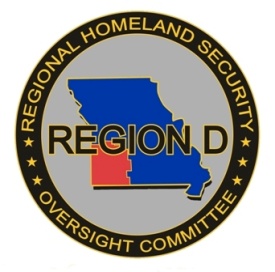                                   Wednesday, July 15, 2020                                                 9:00 A.M.                MU Southwest Research Center           14548 Highway H, Mount Vernon, MO                                             MEETING AGENDAOpen Meeting			Chris BerndtOpening Comments/Pledge of AllegianceRoll Call/IntroductionsApproval of Consent AgendaJULY 15, 2020 MEETING AGENDAMINUTES OF JANUARY 15, 2020 MEETING(RHSOC ACTION REQUESTED TO APPROVE CONSENT AGENDA)Committee ReportsRHSOC Chair Meeting			Chris BerndtExercise/Training Report			Melissa DuckworthTICP/WebEOC Working Groups			Jonathan AyresStrategic Plan Working Group			Ted MartinOld BusinessSHSP Procurement Updates			Dorothy Wittorff-SandgrenInventory Disbursement Requests			Dorothy Wittorff-SandgrenNew BusinessScoring of FY20 SHSP Applications				Chris BerndtRHSOC ACTION REQUESTED TO APPROVE ALLOCATIONS FOR FY20 REGIONAL HOMELAND SECURITY GRANT AND AUTHORIZE THE SOUTHWEST MISSOURI COUNCIL OF GOVERNMENTS TO SUBMIT THE RESULTS TO THE OFFICE OF HOMELAND SECURITY.FY18 Funds Request to Purchase Second FPX Nano Kit 	Dorothy Wittorff-Sandgren(RHSOC ACTION REQUESTED TO PURCHASE SECOND FPX NANO KIT)FY19 Funds Request to Purchase Larger Bomb Suit		Dorothy Wittorff-Sandgren(RHSOC ACTION REQUESTED TO PURCHASE LARGER BOMB SUIT)Federal/State/Regional Partners UpdatesOHS/HSGP			Chelsey CallInteroperable Communications			Bryan CourtneyCybersecurity			Angie RobinsonDHSS			Douglas BakerDNR			Wendell Hall/Carl HarrisAgriculture			Bill PittengerMutual Aid			Matt Luetkemeyer, Kevin VirginIncident Support Team			Scott MooreDisciplinary Group ReportsOther Business/Open DiscussionAnnual Meeting			Dorothy Wittorff-SandgrenNext Meeting DateAdjourn